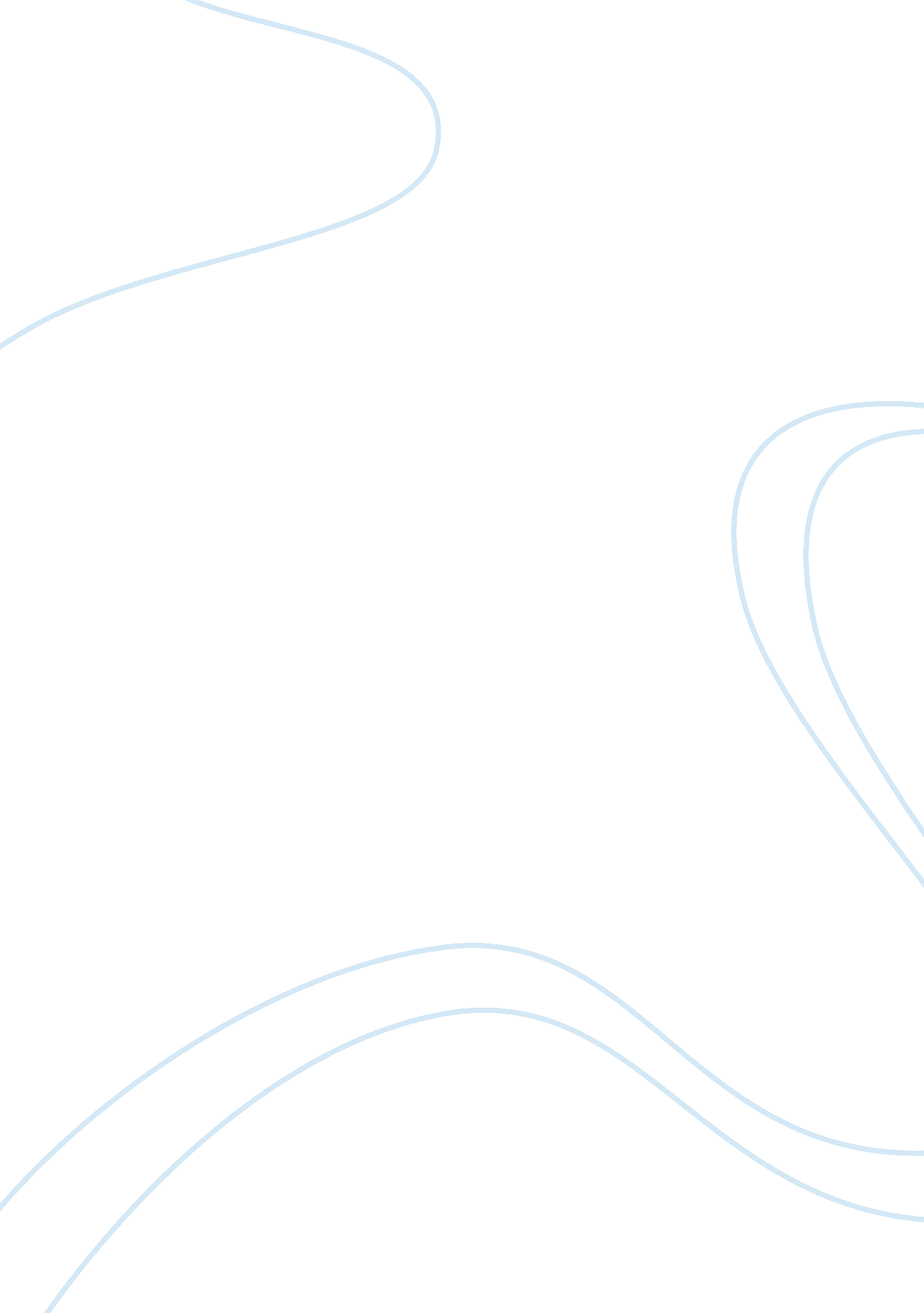 The regulation, criminal justice, conservation of the doubleBusiness, Strategy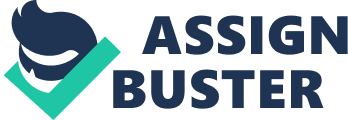 Thecorrelation and rights of states and the federal government are characterizedby the Constitution. The federal government is equipped with specified forces orpowers while every other power not generally disallowed by the Constitution arekept to the states. America has prospered as a country of regulations with a concretenational and universal character moored by decent variety and development to envoyself-government in the states.  Thereis a prerequisite for community engagement to warranty the paramount harmonyamongst state and federal activity and to advance a solid and helpful state-federalrelationship, people needs the federal authorities to hold fast to theaccompanying rules when creating laws and regulations.  Thereis a requirement for change in state and federal connection as states neglectto act all in all on issues of real concern. Seizure of state laws, be that asit may, ought to be the special case as opposed to the run the show. This isparticularly valid in regions of essential state obligation, includingtraining, protection regulation, criminal justice, conservation of the doublekeeping money framework, safeguarding of state securities regulation, and theadministration of state faculty programs.  Aportion of the territories that should be changed are: •States must be effectively associated with a helpful momentum to createstrategy and managerial systems. •The federal government should honor the professional of states to decide thedesignation of regulatory and money related duties inside states as per stateconstitutions and statutes. Federal enactment should not infringe on thisspecialist.  •Legislation must approve adequate assets or funds to meet distinguished programtargets.  Itis an important aspect that the public opinion should be considered for theconstitutional change as a state or a country is based upon the assent of theindividuals from society. A constitution is drafted by the group will of thegeneral population. Similarly as the state and the constitution develops, so isthe essential strategy for advising them. 